Підпис __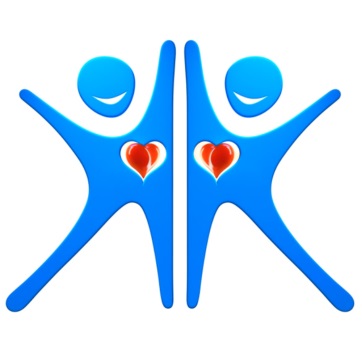 Заявление на осуществление добровольной помощи№ __________ от «____»_______________Я,_______________________________________________________________(ФИО добровольного помощника)Прошу зачислить меня в реестр добровольных помощников Международного благотворительного фонда Константина Кондакова, даю согласие на добровольную помощь в реализации социальных проектов.
В соответствии с требованиями Закона Украины «О защите персональных данных» от 01.06.2010 г. №2297-VI, даю согласие на обработку моих персональных данных с первичных источников, сведений предоставленных мной лично, выданных на мое имя документов (место работы, занимаемая должность, место жительства, контактные телефоны, паспортные данные) сведений указанных в анкете с целью обеспечения реализации общественных отношений; административно правовых отношений, отношений в сфере управления человеческими ресурсами.Дата заполнения заявления «____» __________________Подпись _______________Дата рождения (день, месяц, год)Домашний адрес (индекс, обл., город, ул., дом, кв.)Контактный телефон (мобильный, домашний)Место учебы/роботыE-mail Skype В каком регионе/городе будет осуществляться добровольная помощь